Dokresli toľko bodiek, aby ich spolu bolo toľko ako ukazuje číslica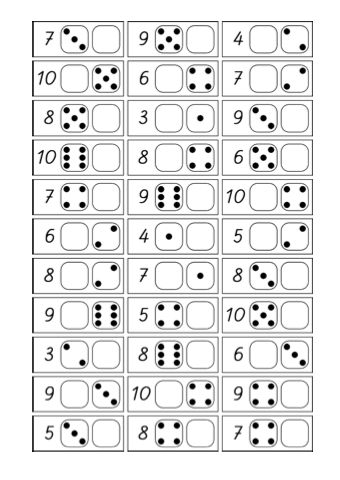 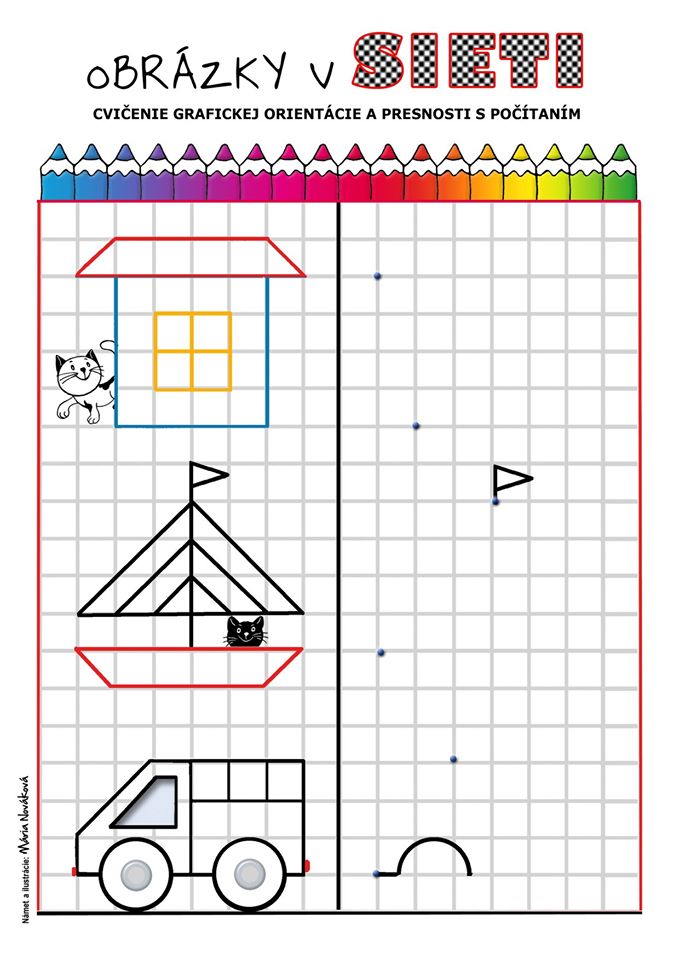 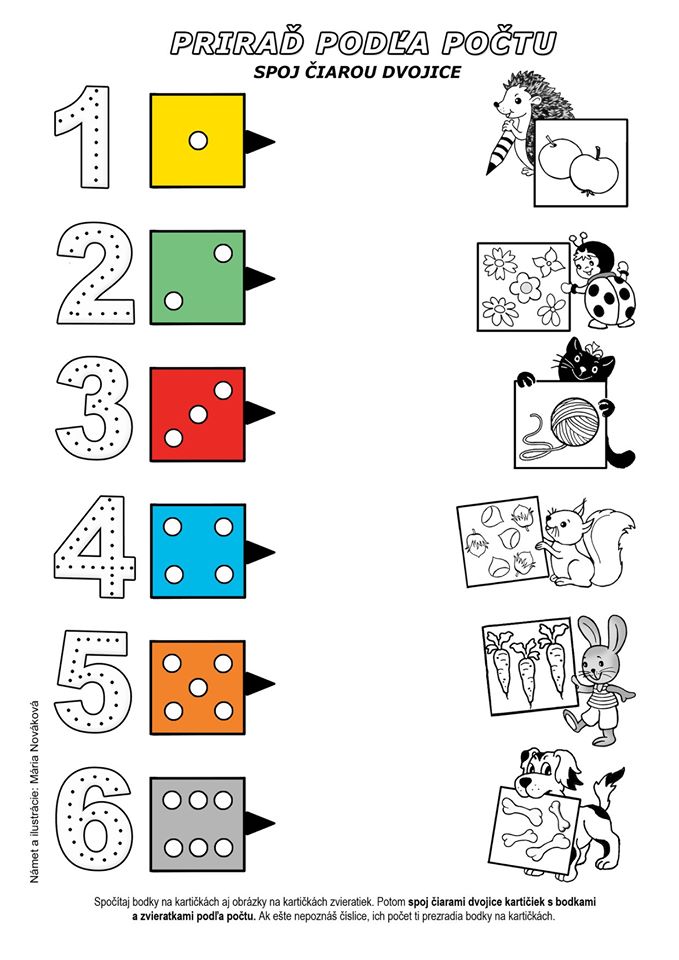 